Обработка изделий: Кромки фанеры закруглены и шлифованы, окрашены. Для окраски элементов из влагостойкой фанеры применяется водно-дисперсионное покрытие, устойчивое к атмосферному и химическому воздействию. На фанерных элементах нанесено стилизованное изображение износостойкими красками на UV-принтере. Финишное покрытие - водно-дисперсионный лак с добавлением биоцидной добавки НАНОСЕРЕБРО.Изделия из металла имеют плавные радиусы закругления и тщательную обработку швов. Для покрытия изделий из стали используется экологически чистое, обладающее хорошей устойчивостью к старению в атмосферных условиях, стабильностью цвета антикоррозийное, выдерживающее широкий диапазон температур, двойное порошковое окрашивание.В целях безопасности все отдельно выступающие детали и резьбовые соединения закрыты пластиковыми колпачками, края болтов закрыты пластиковыми заглушками.Закладные детали опорных стоек – двойное порошковое окрашивание.Соответствие стандартам: Все изделия ТМ СКИФ спроектированы и изготовлены согласно национальному стандарту РФ, а именно ГОСТ Р52169-2012, ГОСТ Р52168-2012.Оборудование изготовлено по чертежам и техническим условиям изготовителя и соответствует требованиям ТР ЕАЭС 042/2017.Паспорт на изделие: на русском языке, согласно ГОСТ Р 52301-2013, раздел 5.Гарантийный срок на изделия 12 месяцевНазначенный срок службы 10 лет.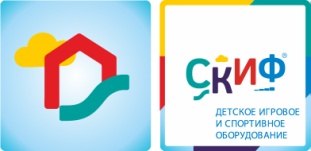 МФ 10.03.13 Беседка АвтобусМФ 10.03.13 Беседка АвтобусМФ 10.03.13 Беседка АвтобусКомплектацияКомплектацияКомплектацияКол-воЕдиница измерения1КабинаВыполнена в виде сборной конструкции, которая состоит из 4-х деревянных стоек из клееного брус 100х100, объединенных в единую конструкцию бортами стилизованными под  кабину автобуса. Борта выполнены из влагостойкой фанеры толщиной 18  мм.                       габариты боковых бортов 1000х1650, капота 500х1000 , капот украшен фарами и радиатором, в кабине имеется пол( на отм 0,300 от планировочной отм земли) и крыша из ламинированной антискользящей фанеры толщиной 18 мм , размерами 1000х750, кабина оснащена лавочкой, на панели приборов  есть руль. Вход оснащен двумя ступенями из ламинированной антскользящей фанеры , толщиной 18 мм.1комплектСалон автобусаВыполнен в виде сборной конструкции, которая состоит из 6-х деревянных стоек из клееного брус 100х100, объединенных в единую конструкцию бортами стилизованными под  салон автобуса. Борта выполнены из влагостойкой фанеры толщиной 18  мм .Борта имеют различные габариты, в бортах - дверь и окна, в салоне имеется пол( на отм 0,300 от планировочной отм земли) и крыша из ламинированной антискользящей фанеры толщиной 18 мм , размерами 1000х2210, салон оснащен лавочками из влагостойкой фанеры , различной длины , шириной 230 мм. Вход оснащен ступенью из ламинированной антискользящей фанеры толщиной 18 мм. 1комплект8Габариты (ДхШхВ), мм3220х1340х1800(h)3220х1340х1800(h)3220х1340х1800(h)9Зона безопасности, мм 6220х43406220х43406220х4340